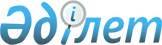 2021-2023 жылдарға арналған Алға қаласының бюджетін бекіту туралыАқтөбе облысы Алға аудандық мәслихатының 2020 жылғы 30 желтоқсандағы № 465 шешімі. Ақтөбе облысының Әділет департаментінде 2021 жылғы 5 қаңтарда № 7905 болып тіркелді
      Қазақстан Республикасының 2008 жылғы 4 желтоқсандағы Бюджет кодексінің 9-1 бабының 2 тармағына, Қазақстан Республикасының 2001 жылғы 23 қаңтардағы "Қазақстан Республикасындағы жергілікті мемлекеттік басқару және өзін-өзі басқару туралы" Заңының 6 бабына сәйкес, Алға аудандық мәслихаты ШЕШІМ ҚАБЫЛДАДЫ:
      1. 2021-2023 жылдарға арналған Алға қаласының бюджеті 1 және 3 қосымшаларға сәйкес, оның ішінде 2021 жылға мынадай көлемде бекітілсін:
      1) кірістер – 375 184,5 мың теңге:
      салықтық түсімдер – 48 098 мың теңге;
      салықтық емес түсімдер – 1 852 мың теңге;
      негізгі капиталды сатудан түсетін түсімдер- 0 теңге;
      трансферттер түсімі– 325 234,5 мың теңге;
      2) шығындар – 399 464,7 мың теңге;
      3) таза бюджеттік кредиттеу- 0 теңге:
      бюджеттік кредиттер – 0 теңге;
      бюджеттік кредиттерді өтеу – 0 теңге;
      4) қаржы активтерімен операциялар бойынша сальдо – 0 теңге:
      қаржы активтерін сатып алу – 0 теңге;
      мемлекеттің қаржы активтерін сатудан түсетін түсімдер – 0 теңге;
      5) бюджет тапшылығы (профициті) – - 24 280,2 мың теңге;
      6) бюджет тапшылығын қаржыландыру (профицитін пайдалану) – 24 280,2 мың теңге:
      қарыздар түсімі– 0 теңге;
      қарыздарды өтеу– 0 теңге;
      бюджет қаражатының пайдаланылатын қалдықтары – 24 280,2 мың теңге.
      Ескерту. 1 тармақ жаңа редакцияда - Ақтөбе облысы Алға аудандық мәслихатының 10.11.2021 № 95 шешімімен (01.01.2021 бастап қолданысқа енгізіледі).


      2. Қала бюджетінің кірісіне есептелетін болып ескерілсін:
      салықтық түсімдер;
      жеке табыс салығы;
      жеке, заңды тұлғалар және жеке кәсіпкерлер мүлкіне салық ;
      жер салығы;
      көлік құралдарына салық;
      мүлікке салынатын салықтар;
      салықтық емес түсімдер;
      мемлекет меншігіндегі мүлікті жалға беруден түсетін кірістер.
      3. Қазақстан Республикасының 2020 жылғы 2 желтоқсандағы "2021-2023 жылдарға арналған республикалық бюджет туралы" Заңының 9 бабына сәйкес белгіленгені еске және басшылыққа алынсын:
      2021 жылдың 1 қаңтарынан бастап:
      1) жалақының ең төмен мөлшері – 42 500 теңге;
      2) жәрдемақыларды және өзге де әлеуметтік төлемдерді есептеу, сондай-ақ Қазақстан Республикасының заңнамасына сәйкес айыппұл санкцияларын, салықтарды және басқа да төлемдерді қолдану үшін айлық есептік көрсеткіш - 2 917 теңге;
      3) базалық әлеуметтік төлемдердің мөлшерлерін есептеу үшін ең төмен күнкөріс деңгейінің шамасы – 34 302 теңге.
      4. 2021 жылға арналған қала бюджетіне аудандық бюджеттен берілетін субвенция көлемі – 313 297 мың теңге сомасында ескерілсін.
      5. 2021 жылға арналған қалалық бюджетте білім беру функциялардың өзгеруіне байланысты ысыраптарды өтеуге 240 268 мың теңге көлемінде облыстық бюджетке түсетін ағымдағы нысаналы трансферттер ескерілсін.
      6. 2021 жылға арналған қала бюджетіне аудандық бюджеттен келесі нысаналы ағымдағы трансферттер ескерілсін:
      1 450 мың теңге - елді мекендерді абаттандыру мен көгалдандыру;
      1 450 мың теңге - елді мекендердегі көшелерді жарықтандыру;
      2 178 мың теңге - аудандық маңызы бар қала, ауыл, кент, ауылдық округ әкімінің қызметін қамтамасыз ету жөніндегі қызметтер.
      Ескерту. 6 тармақ жаңа редакцияда - Ақтөбе облысы Алға аудандық мәслихатының 03.09.2021 № 69 шешімімен (01.01.2021 бастап қолданысқа енгізіледі).


      7. "Алға аудандық мәслихат аппараты" мемлекеттік мекемесі заңнамада белгіленген тәртіппен:
      1) осы шешімді Ақтөбе облысының Әділет департаментінде мемлекеттік тіркеуді;
      2) осы шешімді оны ресми жариялағаннан кейін Алға аудандық мәслихатының интернет – ресурсында орналастыруды қамтамасыз етсін.
      8. Осы шешім 2021 жылдың 1 қаңтарынан бастап қолданысқа енгізіледі. 2021 жылға арналған Алға қаласының бюджеті
      Ескерту. 1 қосымша жаңа редакцияда - Ақтөбе облысы Алға аудандық мәслихатының 10.11.2021 № 95 шешімімен (01.01.2021 бастап қолданысқа енгізіледі). 2022 жылға арналған Алға қаласының бюджеті 2023 жылға арналған Алға қаласының бюджеті
					© 2012. Қазақстан Республикасы Әділет министрлігінің «Қазақстан Республикасының Заңнама және құқықтық ақпарат институты» ШЖҚ РМК
				
      Алға аудандық мәслихат сессиясының төрағасы 

А. Жиенбаев

      Алға аудандық мәслихатының хатшысы 

Б. Жумабаев
Алға аудандық мәслихатының 2020 жылғы 30 желтоқсандағы № 465 шешіміне 1 қосымша
Санаты
Санаты
Санаты
Санаты
Сомасы (мың теңге)
Сыныбы
Сыныбы
Сыныбы
Сомасы (мың теңге)
Кіші сыныбы
Кіші сыныбы
Сомасы (мың теңге)
Атауы
Сомасы (мың теңге)
1
2
3
4
5
I. Кірістер
375 184,5
1
Салықтық түсімдер
48 098
01
Табыс салығы
3 300
2
Жеке табыс салығы
9 131
04
Меншікке салынатын салықтар
44 798
1
Мүлікке салынатын салықтар
1 100
3
Жер салығы
1 500
4
Көлік құралдарына салынатын салық
36 367
2
Салықтық емес түсімдер
1 852
01
Мемлекеттік меншіктен түсетін кірістер
1 852
5
Мемлекеттік меншігіндегі мүлікті жалға беруден түсетін түсімдер
1 852
4
Трансферттердің түсімдері
325 234,5
02
Мемлекеттік басқарудың жоғары тұрған органдарынан түсетін трансферттер
325 234,5
3
Аудандардың (облыстық маңызы бар қаланың) бюджетінен трансферттер
325 234,5
Функционалдық топ
Функционалдық топ
Функционалдық топ
Функционалдық топ
Функционалдық топ
Сомасы (мың теңге)
Кіші функция
Кіші функция
Кіші функция
Кіші функция
Сомасы (мың теңге)
Бюджеттік бағдарламалардың әкімшісі
Бюджеттік бағдарламалардың әкімшісі
Бюджеттік бағдарламалардың әкімшісі
Сомасы (мың теңге)
Бағдарлама
Бағдарлама
Сомасы (мың теңге)
Атауы
Сомасы (мың теңге)
1
2
3
4
5
6
II. Шығындар
399 464,7
01
Жалпы сипаттағы мемлекеттік қызметтер
67 217,4
1
Мемлекеттiк басқарудың жалпы функцияларын орындайтын өкiлдi, атқарушы және басқа органдар
67 217,4
124
Аудандық маңызы бар қала, ауыл, кент, ауылдық округ әкімінің аппараты
67 217,4
001
Аудандық маңызы бар қала, ауыл, кент, ауылдық округ әкімінің қызметін қамтамасыз ету жөніндегі қызметтер
67 217,4
07
Тұрғын үй-коммуналдық шаруашылық 
74 629
3
Елді мекендерді көркейту
74 629
124
Аудандық маңызы бар қала, ауыл, кент, ауылдық округ әкімінің аппараты
74 629
008
Елді мекендердегі көшелерді жарықтандыру
39 015,8
009
Елді мекендердің санитариясын қамтамасыз ету
7 640
011
Елді мекендерді абаттандыру мен көгалдандыру
27 973,2
12
Көлік және коммуникация
16 800,5
1
Автомобиль көлігі
16 800,5
124
Аудандық маңызы бар қала, ауыл, кент, ауылдық округ әкімінің аппараты
16 800,5
013
Аудандық маңызы бар қалаларда, ауылдарда, кенттерде, ауылдық округтерде автомобиль жолдарының жұмыс істеуін қамтамасыз ету
11 324,4
045
Аудандық маңызы бар автомобиль жолдарын және елді мекендердің көшелерін күрделі және орташа жөндеу
5 476,1
15
Трансферттер 
240 817,8
1
Трансферттер 
240 817,8
124
Аудандық маңызы бар қала, ауыл, кент, ауылдық округ әкімінің аппараты
240 817,8
048
Пайдаланылмаған (толық пайдаланылмаған) нысаналы трансферттерді қайтару
549,5
051
Заңнаманың өзгеруіне байланысты төмен тұрған бюджеттен жоғары тұрған бюджеттің шығындарын өтеуге берілетін ағымдағы нысаналы трансферттер
240 268
III. Таза бюджеттік кредиттеу
0
Бюджеттік кредиттер
0
Санаты
Санаты
Санаты
Санаты
Сомасы (мың теңге)
Сыныбы
Сыныбы
Сыныбы
Сомасы (мың теңге)
Кіші сыныбы
Кіші сыныбы
Сомасы (мың теңге)
Атауы
Сомасы (мың теңге)
1
2
3
4
5
5
Бюджеттік кредиттерді өтеу
0
01
Бюджеттік кредиттерді өтеу
0
1
Мемлекеттік бюджеттен берілген бюджеттік кредиттерді өтеу
0
Функционалдық топ
Функционалдық топ
Функционалдық топ
Функционалдық топ
Функционалдық топ
Сомасы (мың теңге)
Кіші функция
Кіші функция
Кіші функция
Кіші функция
Сомасы (мың теңге)
Бюджеттік бағдарламалардың әкімшісі
Бюджеттік бағдарламалардың әкімшісі
Бюджеттік бағдарламалардың әкімшісі
Сомасы (мың теңге)
Бағдарлама
Бағдарлама
Сомасы (мың теңге)
Атауы
Сомасы (мың теңге)
1
2
3
4
5
6
IV. Қаржы активтерімен операциялар бойынша сальдо
0
Қаржы активтерін сатып алу
0
V. Бюджет тапшылығы (профициті)
- 24 280,2
VI. Бюджет тапшылығын қаржыландыру (профицитін пайдалану)
24 280,2
Санаты
Санаты
Санаты
Санаты
Сомасы (мың теңге)
Сыныбы
Сыныбы
Сыныбы
Сомасы (мың теңге)
Кіші сыныбы
Кіші сыныбы
Сомасы (мың теңге)
Атауы
Сомасы (мың теңге)
1
2
3
4
5
7
Қарыздар түсімі
0
01
Мемлекеттік ішкі қарыздар
0
2
Қарыз алу келісм-шарттары
0
Функционалдық топ
Функционалдық топ
Функционалдық топ
Функционалдық топ
Функционалдық топ
Сомасы (мың теңге)
Кіші функция
Кіші функция
Кіші функция
Кіші функция
Сомасы (мың теңге)
Бюджеттік бағдарламалардың әкімшісі
Бюджеттік бағдарламалардың әкімшісі
Бюджеттік бағдарламалардың әкімшісі
Сомасы (мың теңге)
Бағдарлама
Бағдарлама
Сомасы (мың теңге)
Атауы
Сомасы (мың теңге)
1
2
3
4
5
6
16
Қарыздарды өтеу
0
1
Қарыздарды өтеу
0
Санаты
Санаты
Санаты
Санаты
Сомасы (мың теңге)
Сыныбы
Сыныбы
Сыныбы
Сомасы (мың теңге)
Кіші сыныбы
Кіші сыныбы
Сомасы (мың теңге)
Атауы
Сомасы (мың теңге)
1
2
3
4
5
8
Бюджет қаражатының пайдаланылатын қалдықтары
24 280,2
01
Бюджет қаражаты қалдықтары
24 280,2
1
Бюджет қаражатының бос қалдықтары
24 280,2Алға аудандық мәслихатының 2020 жылғы 30 желтоқсандағы № 465 шешіміне 2 қосымша
Санаты
Санаты
Санаты
Санаты
Сомасы (мың теңге)
Сыныбы
Сыныбы
Сыныбы
Сомасы (мың теңге)
Кіші сыныбы
Кіші сыныбы
Сомасы (мың теңге)
Атауы
Сомасы (мың теңге)
1
2
3
4
5
I. Кірістер
374989
1
Салықтық түсімдер
53122
01
Табыс салығы
3870
2
Жеке табыс салығы
3870
04
Меншікке салынатын салықтар
49252
1
Мүлікке салынатын салықтар
2156
3
Жер салығы
3700
4
Көлік құралдарына салынатын салық
43396
2
Салықтық емес түсiмдер
1983
01
Мемлекеттік меншіктен түсетін кірістер
1983
5
Мемлекет меншігіндегі мүлікті жалға беруден түсетін кірістер
1983
4
Трансферттердің түсімдері
319884
02
Мемлекеттік басқарудың жоғары тұрған органдарынан түсетін трансферттер
319884
3
Аудандардың (облыстық маңызы бар қаланың) бюджетінен трансферттер
319884
Функционалдық топ
Функционалдық топ
Функционалдық топ
Функционалдық топ
Функционалдық топ
Сомасы (мың теңге)
Кіші функция
Кіші функция
Кіші функция
Кіші функция
Сомасы (мың теңге)
Бюджеттік бағдарламалардың әкімшісі
Бюджеттік бағдарламалардың әкімшісі
Бюджеттік бағдарламалардың әкімшісі
Сомасы (мың теңге)
Бағдарлама
Бағдарлама
Сомасы (мың теңге)
Атауы
Сомасы (мың теңге)
1
2
3
4
5
6
II. Шығындар
374989
01
Жалпы сипаттағы мемлекеттік қызметтер
67800
1
Мемлекеттiк басқарудың жалпы функцияларын орындайтын өкiлдi, атқарушы және басқа органдар
67800
124
Аудандық маңызы бар қала, ауыл, кент, ауылдық округ әкімінің аппараты
67800
001
Аудандық маңызы бар қала, ауыл, кент, ауылдық округ әкімінің қызметін қамтамасыз ету жөніндегі қызметтер
67800
07
Тұрғын үй-коммуналдық шаруашылық
54900
3
Елді мекендерді көркейту
54900
124
Аудандық маңызы бар қала, ауыл, кент, ауылдық округ әкімінің аппараты
54900
008
Елді мекендердегі көшелерді жарықтандыру
24746
009
Елді мекендердің санитариясын қамтамасыз ету
2290
011
Елді мекендерді абаттандыру мен көгалдандыру
27864
12
Көлік және коммуникация
12021
1
Автомобиль көлігі
12021
124
Аудандық маңызы бар қала, ауыл, кент, ауылдық округ әкімінің аппараты
12021
013
Аудандық маңызы бар қалаларда, ауылдарда, кенттерде, ауылдық округтерде автомобиль жолдарының жұмыс істеуін қамтамасыз ету
12021
15
Трансферттер
240268
1
Трансферттер
240268
124
Аудандық маңызы бар қала, ауыл, кент, ауылдық округ әкімінің аппараты
240268
051
Заңнаманың өзгеруіне байланысты төмен тұрған бюджеттен жоғары тұрған бюджеттің шығындарын өтеуге берілетін ағымдағы нысаналы трансферттер
240268
ІІІ. Таза бюджеттік кредиттеу
0
Бюджеттік кредиттер
0
5
Бюджеттік кредиттерді өтеу
0
01
Бюджеттік кредиттерді өтеу
0
1
Мемлекеттік бюджеттен берілген бюджеттік кредиттерді өтеу
0
ІV. Қаржы активтерімен операциялар бойынша сальдо
0
Қаржы активтерін сатып алу
0
V. Бюджет тапшылығы (профициті)
0
VI. Бюджет тапшылығын қаржыландыру (профицитін пайдалану)
0
7
Қарыздар түсімдері
0
01
Мемлекеттік ішкі қарыздар
0
2
Қарыз алу келісім - шарттары
0
16
Қарыздарды өтеу
0
1
Қарыздарды өтеу
0
8
Бюджет қаражатының пайдаланылатын қалдықтары
0
01
Бюджет қаражаты қалдықтары
0
1
Бюджет қаражатының бос қалдықтары
0Алға аудандық мәслихатының 2020 жылғы 30 желтоқсандағы № 465 шешіміне 3 қосымша
Санаты
Санаты
Санаты
Санаты
Сомасы (мың теңге)
Сыныбы
Сыныбы
Сыныбы
Сомасы (мың теңге)
Кіші сыныбы
Кіші сыныбы
Сомасы (мың теңге)
Атауы
Сомасы (мың теңге)
1
2
3
4
5
I. Кірістер
378595
1
Салықтық түсімдер
54991
01
Табыс салығы
3916
2
Жеке табыс салығы
3916
04
Меншікке салынатын салықтар
51075
1
Мүлікке салынатын салықтар
2203
3
Жер салығы
3730
4
Көлік құралдарына салынатын салық
45142
2
Салықтық емес түсiмдер
2121
01
Мемлекеттік меншіктен түсетін кірістер
2121
5
Мемлекет меншігіндегі мүлікті жалға беруден түсетін кірістер
2121
4
Трансферттердің түсімдері
321483
02
Мемлекеттік басқарудың жоғары тұрған органдарынан түсетін трансферттер
321483
3
Аудандардың (облыстық маңызы бар қаланың) бюджетінен трансферттер
321483
Функционалдық топ
Функционалдық топ
Функционалдық топ
Функционалдық топ
Функционалдық топ
Сомасы (мың теңге)
Кіші функция
Кіші функция
Кіші функция
Кіші функция
Сомасы (мың теңге)
Бюджеттік бағдарламалардың әкімшісі
Бюджеттік бағдарламалардың әкімшісі
Бюджеттік бағдарламалардың әкімшісі
Сомасы (мың теңге)
Бағдарлама
Бағдарлама
Сомасы (мың теңге)
Атауы
Сомасы (мың теңге)
1
2
3
4
5
6
II. Шығындар
378595
01
Жалпы сипаттағы мемлекеттік қызметтер
69300
1
Мемлекеттiк басқарудың жалпы функцияларын орындайтын өкiлдi, атқарушы және басқа органдар
69300
124
Аудандық маңызы бар қала, ауыл, кент, ауылдық округ әкімінің аппараты
69300
001
Аудандық маңызы бар қала, ауыл, кент, ауылдық округ әкімінің қызметін қамтамасыз ету жөніндегі қызметтер
69300
07
Тұрғын үй-коммуналдық шаруашылық
56164
3
Елді мекендерді көркейту
56164
124
Аудандық маңызы бар қала, ауыл, кент, ауылдық округ әкімінің аппараты
56164
008
Елді мекендердегі көшелерді жарықтандыру
26268
009
Елді мекендердің санитариясын қамтамасыз ету
2450
011
Елді мекендерді абаттандыру мен көгалдандыру
27446
12
Көлік және коммуникация
12863
1
Автомобиль көлігі
12863
124
Аудандық маңызы бар қала, ауыл, кент, ауылдық округ әкімінің аппараты
12863
013
Аудандық маңызы бар қалаларда, ауылдарда, кенттерде, ауылдық округтерде автомобиль жолдарының жұмыс істеуін қамтамасыз ету
12863
15
Трансферттер
240268
1
Трансферттер
240268
124
Аудандық маңызы бар қала, ауыл, кент, ауылдық округ әкімінің аппараты
240268
051
Заңнаманың өзгеруіне байланысты төмен тұрған бюджеттен жоғары тұрған бюджеттің шығындарын өтеуге берілетін ағымдағы нысаналы трансферттер
240268
ІІІ. Таза бюджеттік кредиттеу
0
Бюджеттік кредиттер
0
5
Бюджеттік кредиттерді өтеу
0
01
Бюджеттік кредиттерді өтеу
0
1
Мемлекеттік бюджеттен берілген бюджеттік кредиттерді өтеу
0
ІV. Қаржы активтерімен операциялар бойынша сальдо
0
Қаржы активтерін сатып алу
0
V. Бюджет тапшылығы (профициті)
0
VI. Бюджет тапшылығын қаржыландыру (профицитін пайдалану)
0
7
Қарыздар түсімдері
0
01
Мемлекеттік ішкі қарыздар
0
2
Қарыз алу келісім - шарттары
0
16
Қарыздарды өтеу
0
1
Қарыздарды өтеу
0
8
Бюджет қаражатының пайдаланылатын қалдықтары
0
01
Бюджет қаражаты қалдықтары
0
1
Бюджет қаражатының бос қалдықтары
0